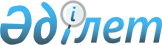 Шектеу іс-шараларын белгілеу туралы
					
			Күшін жойған
			
			
		
					Шығыс Қазақстан облысы Бородулиха ауданы Подборный ауылдық округі әкімінің 2022 жылғы 5 шілдедегі № 2 шешімі. Қазақстан Республикасының Әділет министрлігінде 2022 жылғы 11 шілдеде № 28768 болып тіркелді. Күші жойылды - Абай облысы Бородулиха ауданы Подборный ауылдық округі әкімінің 2022 жылғы 15 желтоқсандағы № 7 шешімімен
      Ескерту. Күші жойылды - Абай облысы Бородулиха ауданы Подборный ауылдық округі әкімінің 15.12.2022 № 7 шешімімен (алғашқы ресми жарияланған күнінен кейін қолданысқа енгізіледі).
      "Ветеринария туралы" Қазақстан Республикасының Заңының 10-1-бабының 7) тармақшасына сәйкес, бас мемлекеттік ветеринариялық-санитариялық инспектордың 2022 жылғы 27 маусымдағы № 466 ұсынысы негізінде ШЕШТІМ:
      1. Абай облысы Бородулиха ауданы Подборный ауылдық округінің Камышенка ауылы, Михайловка ауылының аумағында ірі қара малдың бруцеллез ауруы пайда болуына байланысты шектеу іс-шаралары белгіленсін.
      2. Осы шешімнің орындалуын бақылауды өзіме қалдырамын.
      3. Осы шешім оның алғашқы ресми жарияланған күнінен бастап қолданысқа енгізіледі.
					© 2012. Қазақстан Республикасы Әділет министрлігінің «Қазақстан Республикасының Заңнама және құқықтық ақпарат институты» ШЖҚ РМК
				
      округ әкімі

А. Шалгумбаев
